                         INTO OFFICIATING COURSE TO BE HELD AT :     Nonsuch High School  SM3 8ABON :                             Sunday November 26th    2017    10.00 AM  -  4.00 PM COST :                         £45TUTOR:                      Alison Bennett & June TenwickThis course is to introduce the basics of umpiring. To attend this course you may or may not  have any umpiring experience. All you require is the desire to take the first step towards umpiring a match competently. You should however have a knowledge of the basic netball rules. Please download the rules onhttp://netball.org/game/the-rules-of-netball  as there will be a quick test on these . You will be given a rule book at the course.    The course is a mixture of practical and theory. Participants do need to be fit and should wear appropriate clothing( eg trainers and tracksuit ) as you will be required to play some netball. It is held INDOORS.By the end of the course you will be able to apply correct use of voice, whistle and terminology.Please bring with you :  WHISTLE and a pen & notebook . Also a packed lunch and drinks as refreshments are not available.Course organiser: Jane Reuben  on jane@southmont1.plus.com  or 07774 792 882Surrey County Netball Association and the host venue can accept no responsibility whatsoever for injury or personal loss, however sustained, suffered by any person attending this course in any capacity. By attending the course you agree to your details being known by England Netball. The course has been organised by SCNA . PAYMENT  BY  BANK TRANSFERTO      Barclays     a/c  no  90507369     a/c name  SCNA EDUCATION           Sort code 20-90-56        with your name and date of course as reference.OR BY CHEQUE    please make cheques payable to “ SCNA EDUCATION”  Return form and payment  to :     Jane Reuben, 1 Southmont Road, Esher, Surrey KT10 9BG    or via e-mail to  jane@southmont1.plus.com  .BOOKING FORM    :      INTO OFFICIATING Course PLEASE FILL IN YOUR DETAILSDATE & VENUE  of  course :Name :                                                                  Address:   						Tel  nos:       HOME :                     MOBILE:E-mail :Date of  Birth ( if under 18) :Any medical conditions / injuries ?:          Club  Name  &  number ( if applicable ) :Individual Affiliation no ( if applicable ):      I enclose a cheque made  payable to SCNA Education for :      £ ……..               ORI have made a Bank transfer payment for  £                     on  date :Bank transfer reference :  (eg your name &date of course)..................Bank  transfer to Barclays Bank  account no   90507369     sort code   20-90-56   Name of account :  “SCNA Education  “      Address for cheques  / forms :  Jane Reuben, 1 Southmont Road, Esher, Surrey KT10 9BG   jane@southmont1.plus.com       IMPORTANT   I agree to my contact details being  given to England Netball who may pass on to associated netballing bodies for umpiring purposes......... YES  / NO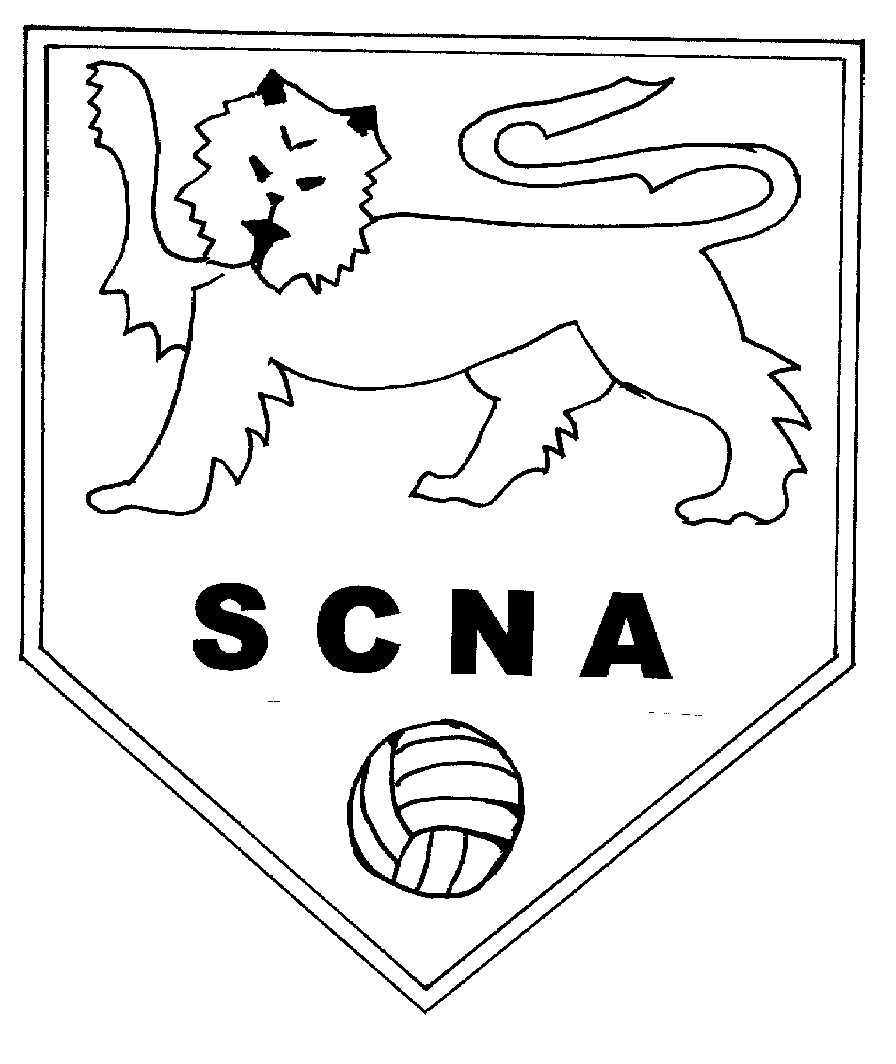 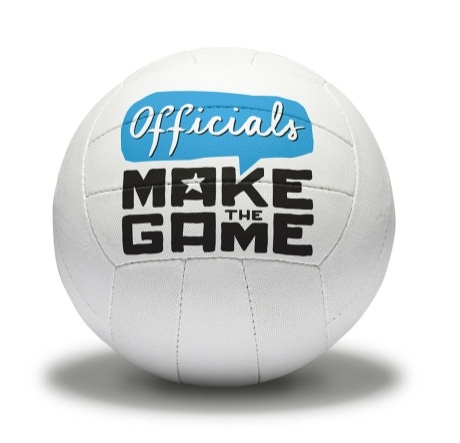 Surrey County Netball Association